Odainic Alexandr AnatolDocuments and further information:Inter. Pâport No: A 3042692	Issued: 18.06.2007	Valid: 18.06.2017	Place of issue: MDA Causeni
Seaman\\\&#39s book No: AB 401533	Issued:17.05.2009 	Valid: 17.05.2014	Place of issue: Odessa


Name of Maritime Institution attended	Address of institution	From	To	Degree of Diploma
Odessa National Maritime Academy	Didrihsona13, Odessa, Ukraine	2007	2012	Bachelor in maritime and river transport


STCW Certificates	Number	Issued	Valid	Place of issue
Certificate of competency				
Endorsement 				
Personal safety	1161/2008	09.04.2008	09.04.2013	Odessa
Advanced fire fighting	0816/2009	10.03.2009	10.03.2014	Odessa
Prof. in survival craft	1074/2009	04.03.2009	04.03.2014	Odessa
Medical first aid	0202/2009	10.03.2009	10.03.2014	Odessa
Medical care				
Hazardous cargoes				
Tanker familiarization	0608/2009	27.10.2009	27.10.2014	OdessaPosition applied for: Deck CadetDate of birth: 20.07.1989 (age: 28)Citizenship: MoldovaResidence permit in Ukraine: NoCountry of residence: MoldovaPermanent address: Tineretului-2, r.CauseniContact Tel. No: +373 (243) 712-41 / +373 (784) 771-03E-Mail: sanwelo@mail.ruU.S. visa: NoE.U. visa: NoUkrainian biometric international passport: Not specifiedDate available from: 25.09.2012English knowledge: ModerateMinimum salary: 50-100 $ per month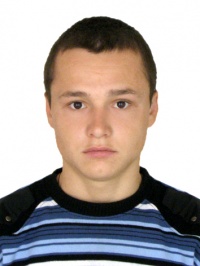 